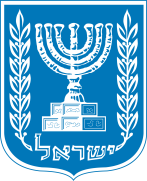 
מדינת ישראל
משרד הביטחוןבקשה להיכלל ברשימת הישיבות המוכרות לפי פרק ג1 לחוק שירות בטחון [נוסח משולב], התשמ"ו - 1986 – ישיבה חרדיתשם הישיבה:פרטי ראש הישיבה : 
כתובת הישיבה :פרטי התקשרות :מספר התלמידים בישיבה :
מועד תחילת הלימודים בישיבה : ________________________________

מצורפים המסמכים הבאים :
 המלצת ועד הישיבות בארץ ישראל אם ניתנה
 תעודת ההתאגדות במידה והישיבה מופעלת ע"י תאגיד 
 רשימת שמות התלמידים כולל תעודות זהות הלומדים בישיבה בפירוט מיהו דחויי שירות 

אני מצהיר בזה כי בישיבה מתקיימים לימודים תורניים בהתאם לחוק והיא מחנכת להתנהלות בדרכי נועם.

אני הח"מ מאשר כי כל הפרטים שמסרתי נכונים ומלאים שם משפחהשם פרטימספר זהותרחובמס' ביתישובמיקודטלפון קוויטלפון ניידכתובת מיילדחויי שירותיוצאי צבאפטורים משירותשם ראש הישיבהחתימת ראש הישיבהחותמת הישיבהתאריך